СОБРАНИЕмуниципального образования «Холмский городской округ»РЕШЕНИЕот 25.06.2021 г. № 42/6-357В соответствии с пунктом 5 статьи 179.4 Бюджетного кодекса Российской Федерации, статьей 35 Федерального закона от 06.10.2003 N 131-ФЗ «Об общих принципах организации местного самоуправления в Российской Федерации», руководствуясь частью 3 статьи 30 Устава муниципального образования «Холмский городской округ», Собрание муниципального образования «Холмский городской округ»РЕШИЛО:1. Внести в Порядок формирования и использования муниципального дорожного фонда муниципального образования «Холмский городской округ», утвержденный решением Собрания муниципального образования «Холмский городской округ» от 31.10.2013 №3/5-18 «О создании муниципального дорожного фонда» следующие изменения:1) Подпункт 12 части 2 статьи 2 Порядка изложить в следующей редакции:«12) налога, взимаемого в связи с применением упрощенной системы налогообложения, в размере:70% - с 01.01.2021 года;50% - с 01.01.2022 года.»; 2) Подпункт з) пункта 3 части 1 статьи 3 Порядка изложить в следующей редакции:«з) восстановление или замена подпорных стен;»;3) В пункте 5 статьи 4 Порядка слово «Управление» заменить на «Департамент».2. Опубликовать настоящее решение в газете «Холмская панорама».3. Настоящее решение вступает в силу со дня опубликования и распространяет свое действие на правоотношения, возникшие с 1 января 2021 года. 5. Контроль за исполнением настоящего решения возложить на Департамент финансов администрации муниципального образования «Холмский городской округ» (Судникович Е. В.) и постоянную комиссию по экономике и бюджету Собрания муниципального образования «Холмский городской округ» (Сергеев С. Е.).Мэр муниципального образования-«Холмский городской округ»					                    Д. Г. ЛюбчиновО внесении изменений  в Порядок формирования и использования муниципального дорожного фонда муниципального образования «Холмский городской округ», утвержденный решением Собрания муниципального образования «Холмский городской округ» от 31.10.2013г. №3/5-18 «О создании муниципального дорожного фонда»   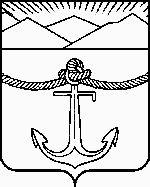 